link na predavanje: https://skolazazivot.hr/raspored-17-3-2020/AUSTRALIJAKONTINENT I ZEMLJA CRVENOG SRCAPročitaj uvodni tekst u udžbeniku na stranici 172. i dopuni sljedeću rečenicu. Australija je najmanji kontinent. Otkrio ga je u ___ st. engleski pomorac ___________ ____________.Uz pomoć atlasa i karte Australije na priloženu slijepu kartu imenuj sljedeće: Mora koja okružuju AustralijuNajveći otokIme morskog prolaza između najvećeg otoka i australskog kopnaZaljeve Carpentaria i Veliki australski zaljevPoluotoke Arnhemova zemlja i York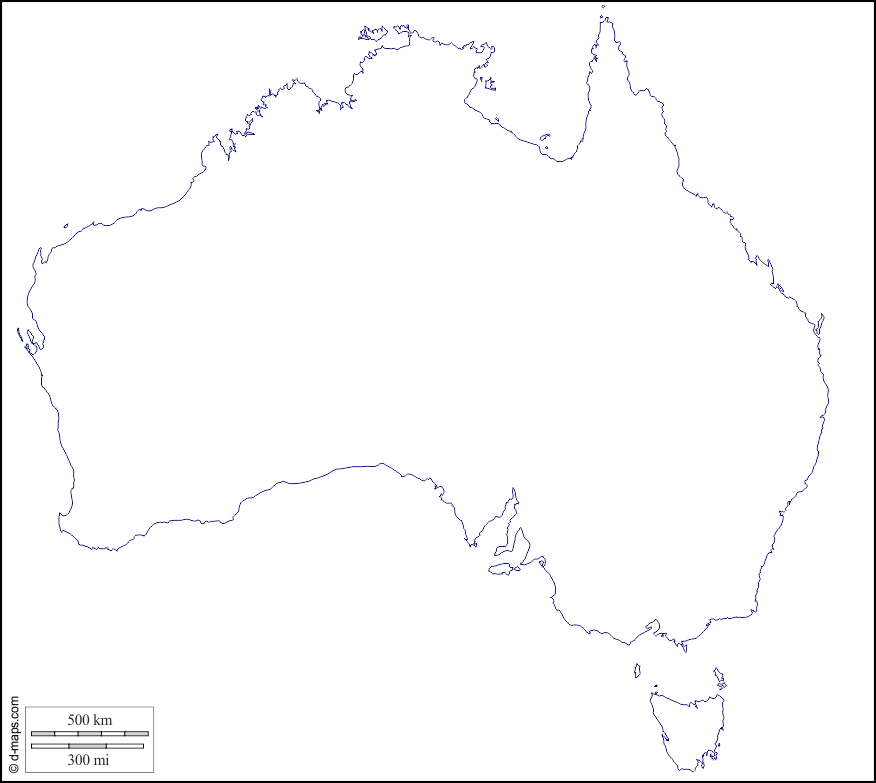 Nakon što pročitaš do kraja odlomak „Najmanji kontinent“ pogledaj na sljedećim poveznicama video o Velikom koraljnom grebenu i video koji govori kako nastaje koraljni otok.Veliki koraljni greben https://www.youtube.com/watch?v=u1APGEQTSmUKako nastaje atol, koraljni otok https://www.youtube.com/watch?v=B0SFt1wctisPročitaj odlomak „Najniži kontinent“ i u tablicu upiši najvažnija obilježja triju reljefnih cjelina Australije i pronađi ih na karti Australije u atlasu. Pročitaj odlomak „Suho crveno srce i vlažan zeleni rub“ te uz pomoć klimatske karte na 175. stranici u udžbeniku riješi sljedeće zadatke. Veći dio unutrašnjosti Australije je pod utjecajem vruće pustinjske klime. Pronađi u atlasu i navedi neke od pustinja australske unutrašnjosti. ________________________________________________________________________________________Koji vjetrovi donose padaline jugoistoku Australije, a koji sjevernom i sjeveroistočnom?Jugoistok-__________________________________________________________Sjever i sjeveroistok- _________________________________________________Objasni značenje stalnih tekućica i navedi najveću.________________________________________________________________________________________________________________________________________________________________________________Objasni što je arteški bunar.       _________________________________________________________________________________________Analiziraj tematsku kartu „Tipovi klime u Australiji“ na 175. stranici u udžbeniku i nadopuni tablicu. Pročitaj odlomak „Poseban živi svijet na stranici 177. i razmisli zašto u Australiji ima toliko endemskih vrsta. Ovdje napiši svoj odgovor. ____________________________________________________________________________________________________________________________________________________________________________________________Nakon što si se upoznao sa endemskim vrstama Australije, na sljedećoj poveznici se poigraj i provjeri znaš li prepoznati te životinje.https://wordwall.net/hr/resource/911820Riješi zadatke u radnoj bilježnici, fotografiraj stranice i pošalji ih na pregled.Zapadnoaustralski ravnjakVeliko razvodno gorjeSredišnja australska nizinaKlimaVegetacijaPodručjePRAŠUMSKASAVANSKAPUSTINJSKASTEPSKAUMJERENO TOPLASREDOZEMNA